ΕΠΑΝΑΛΗΠΤΙΚΕΣ ΑΣΚΗΣΕΙΣ ΣΤΑ ΜΑΘΗΜΑΤΙΚΑΟΝΟΜΑ: …………………………………………………………………..  ΤΑΞΗ: Ε΄….        ΗΜΕΡ.: ………..Να  μετατρέψετε  τους  μικτούς  αριθμούς σε  καταχρηστικά  κλάσματα. Να  μετατρέψετε   τα  καταχρηστικά  κλάσματα  σε  μικτούς  αριθμούς.Να μετατρέψετε τα κλάσματα και τους μικτούς αριθμούς σε δεκαδικούς αριθμούς.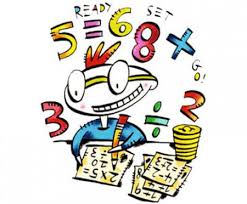 Να μετατρέψετε τους δεκαδικούς αριθμούς σε μικτούς αριθμούς:3,5 = 		       	4,09 =		   	9, 004= 		 12,001 =1,65 =			5,075 =		3,13 =			1,0008=Να κάνετε τις πράξεις.
Να κάνετε τις πράξεις κατακόρυφα.α)  0,563 + 14,3 = 		β) 52, 129 + 29,36 = 		γ) 212,3 + 6,21 + 7,5= δ)  342 – 12,57 = 		ε)  34,72 – 1,698 = 		στ) 420,3 – 38,22=     7.  Να λύσετε τα προβλήματα.Α. O κύριος Γιάννης αγόρασε 7 Kg τυρί. Χρησιμοποίησε τα 2 Kg  τυρί για να φτιάξει πίτσες και τα 2 Kg τυρί  για να φτιάξει τυρόπιτες;  Πόσα Κg  τυρί του έμειναν;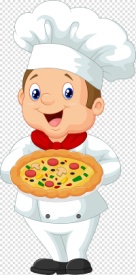 Απάντηση: ……………………………………………………………………………………………………….Β. Το σκαληνό τρίγωνο ΑΒΓ έχει περίμετρο 28,2 cm. Αν η πλευρά ΑΒ είναι ίση με 7,25 cm και η πλευρά ΑΓ είναι ίση με 11,16 cm, να υπολογίσετε πόσα cm είναι η πλευρά ΒΓ.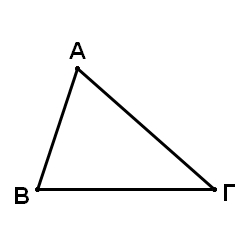                                                Απάντηση: …………………………………………………………………………Γ.  Στο  παραλληλόγραμμο ΑΒΓΔ   η πλευρά ΑΒ είναι ίση με 35,79 m  και η πλευρά ΒΓ είναι ίση με 25, 86m.     Να υπολογίσετε την περίμετρο του παραλληλογράμμου  ΑΒΓΔ.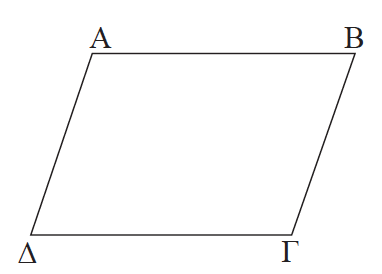 Στο πιο κάτω σχήμα η πλευρ             Α                     Απάντηση: ………………………………………………………..………………